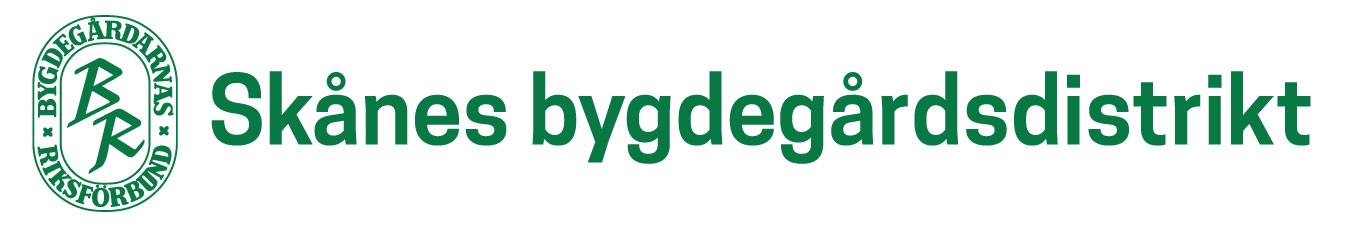 Verksamhetsplan 2019.Förbundet 75 år, jubileumslogga.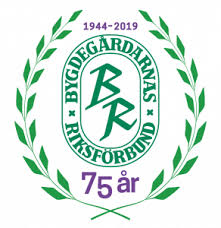 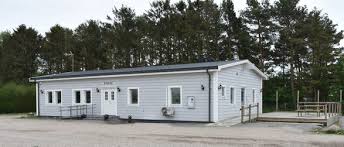 Stora Beddinge, Skånes 56:e bygdegård. Östanå, Stenhuset, stämmoplats 2019. 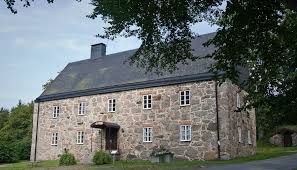 2019 Verksamhetsplan1. Framtidens bygdegårdsrörelseBygdegårdarnas Riksförbund är landets största riksorganisation för allmänna samlingslokaler.En stor folkrörelse som ökat i medlemsantal oavbrutet 44 år i rad. Bygdegårdarnaarbetar för att fånga upp allt engagemang som finns runt om i landet för att skapa mötesplatser och möjlighet till utveckling. En viktig lokal infrastruktur som bidrar till att stärka bygdernas tillväxt och attraktionskraft i hela landet.Bygdegårdarnas verksamhet är landsbygdsutveckling.Mötesplatser och verksamhet som främjar integration, ungas utveckling, att fler får tillgångtill kulturupplevelser samt den service som ofta erbjuds i våra hus i kommunens ställe, bidrar till lokal utveckling och tillväxt. Också den samverkan mellan olika delar av föreningslivetsom bygdegården möjliggör är viktigt för ett starkt civilsamhälle där människor trivs och kan utveckla bygden. För Bygdegårdarnas Riksförbund är det viktigt att vidareutveckla vår värdefulla verksamhet.Under 2019 kommer Bygdegårdarnas Riksförbund att fortsätta att fokusera på utvecklingsarbetet ”Framtidens Bygdegårdsrörelse”.Att ta del av översyn av nuvarande styrdokument och eventuella förändringar av förbundsstämman.Att ta del av förslag och en plan för hur vi tillsammans ska arbeta för föryngringi bygdegårdsrörelsen.Att visa på ”goda exempel” i Skånedistriktet. 2. Organisation2.1 OrganisationsutvecklingBehov och syfteBygdegårdarnas Riksförbund finns till för våra 1433 anslutna föreningar och 24 distrikt. Skånes distrikt har 56 bygdegårdar. Distriktet bistår med råd och stöd i bl.a. fastighets-, förenings- och verksamhetsfrågor. Att som förening vara medlem i BR ska löna sig. Vi ser att det finns ett behov av att få ökad kunskap om föreningsfrågor, nya utvecklingsmöjligheter och verksamhetstips.Distriktens funktionärer behöver få möjligheter att mötas, fortbilda sig och bytaerfarenheter.MålAtt öka antalet bygdegårdar i Skåne till 57. Att öka representationen i antal kommuner i Skåne. Deltar i projekt med förbundet.Att delta i distriktsordförandekonferens under 2019.Att distriktets valberedning deltar i distriktsarbetet, är med på vårens styrelsedag och tar del av förbundets fortbildning. Att verka för fler förtroendevalda under 30 år inom bygdegårdsrörelsen.Att erbjuda våra medlemsföreningar relevanta utbildningar och möten.Att fördjupa och utveckla samverkan med Studieförbundet Vuxenskolan (SV).Att ta del av nytt årsrapporteringssystem samt medlemsdatabasen.Att förmedla information om Likabehandlingsplanen. MetodEn ordförande- och sekreterarkonferens för distrikten i januari samt under förbundsstämman en distriktsordförandekonferens.Vi ger tips och inspiration om hur funktionärerna kan arbeta för föryngring.Distriktet tar del av info genom kommunikationskanaler vilket stöd BR kan ge. Också om olika medlemsförmåner som t.ex. LRF samköp. Vi arbetar aktivtmed sociala medier och hemsidan där vi tipsar om olika verksamheter och föreningsmöjlig-heter.Tillsammans med Studieförbundet Vuxenskolan kan vi erbjuda ett brett utbud av kurseroch studiecirklar på regional nivå. Vi kan hjälpa till att förmedla kontakter till SV:s lokalakontor och uppmuntra till samverkan med många olika organisationer för att utveckla bygdegårdsrörelsen.2.2 Kommunikation och opinionsbildningBehov och syfteFör att skapa framtidens bygdegårdsrörelse behöver kommunikationsarbetet moderniserasoch prioriteras. Den externa kommunikationen är helt avgörande för att stärka BR:svarumärke och påverka i frågor, som är viktiga för bygdegårdsrörelsen. Landets alla bygdegårdsföreningar har ett stort värde för en god samhällsutveckling. Vi behöver synliggöra detta. Att ha en väl fungerande internkommunikation underlättar för våra medlemmar att få relevant service och hjälp.MålAtt BR ska opinionsbilda och påverka det offentliga och allmänheten, men också internt i Bygdegårdsdistriktet. Att ha 25 föreningar som deltagare på distriktsstämman. Att verka för att vårt distrikt ökar sin kunskap och förmåga i att påverka lokalt och regionalt genom att bland annat inbjuda media till distriktsstämma och andra arrangemang.Att ta del av kommunikationsstrategi och se över distriktets kommunikationsarbete 	- såväl externt som internt.Att verka för att alla föreningar har uppdaterade hemsidor och kontaktuppgifter. MetodUnder året delta i samhällsdebatten. Vi vill skapa publicitet, bilda opinion och påverka politiska beslut, samt delta i debatter och seminarier. Vi skickar kontinuerligt ut pressmeddelanden och håller kontakt med media. Vi kommer att hålla oss uppdaterade av BR:s kommunikationsarbete och skapa uppdaterade rutiner och arbetssätt. Vi behöver öka närvaron i sociala medier och skapa en ny hemsida som är mer användarvänlig och relevant för fler målgrupper.Tidningen Bygdegården sprids förutom till styrelsen också till strategiska personer inom regionen som ett verktyg för att ta plats i samhällsdebatten och stärka BR:s varumärke. Att lägga ut info på hemsidan och vid behov sprida kunskap till medlemmarna.Delta i aktuella nätverk såsom Ideell Kulturallians, Idéburen sektor och Landsbygdsutveckling. 4. Fastighet4.1 ByggnadBehov och syfteBygdegårdarna behöver vara funktionella och moderna lokaler. Många bygdegårdar har ettbehov av renovering och att anpassa lokalerna för verksamheten. Byggnaden behöver varatillgänglig för alla oberoende av ålder och funktionsvariationer. I Skåne finns i nuläget 10 bygdegårdar av 54 med kontaktpersoner för fastighetsfrågor. MålAtt öka antalet bygdegårdar som genomför Årlig genomgång av bygdegården. Att ta del av och sprida info om förbundets tillgänglighetspolicy.Att inspirera och informera om bidrag för att öka antalet bygdegårdar som är tillgänglighetsanpassade.Att öka antalet föreningar som uppger lokalernas tillgänglighet i sina kommunikationskanaler.Att 5 föreningar ska söka bidrag från BoverketAtt 2 föreningar ska söka utvecklingsbidrag hos Boverket för ungdomsverksamhet.Att öka antalet föreningar med en utsedd kontaktperson för fastighetsfrågor MetodFör att öka antalet föreningar som söker bidrag från Boverket kommer vi att informera ochstötta vid ansökningar. Att informera bygdegårdsföreningarna om Boverksstödet genominformation på hemsidan, nyhetsbrev, tidning samt vid deltagande på kurser, konferenser,distrikts- och föreningsträffar. Distriktets byggansvarig deltar i förbundets byggkonferens.Ta del av och sprida information till kontaktpersoner för fastighetsfrågor samt ungdomsansvariga.4.2 MiljöBehov och syfteBygdegårdarnas Riksförbund behöver underlätta och inspirera föreningarna att arbeta för en hållbar miljö.Miljöanpassade lösningar vad det gäller både drift och underhåll och materialval vid upprustning behövs.Föreningarna kan visa sitt miljöengagemang med ett konkret miljödiplom som ger föreningen en ökad status och som kan påverka valet av bygdegård för hyresgäster. Inte minst med tanke på att miljöarbetet är ett kriterium när man söker medel ur landsbygdsprogrammet.MålAtt öka antalet miljödiplom med 5 stycken mot föregående år.Att verka för att föreningarna berättar om sitt miljöarbete på hemsida, Facebook eller dylikt.MetodVi arbetar efter BR:s miljöstrategi för att många fler bygdegårdar ska skaffa miljödiplom.Konferens med distriktens miljöansvariga. Information om vikten av miljöarbete till föreningarna.Visa goda exempel på miljöarbete. Information till föreningarna via nyhetsbrev,hemsida och på kurser och konferenser om vikten av miljöarbete i föreningarna. Enaktiv information förs om vikten av miljöarbete i föreningarna. 4.3 FörsäkringBehov och syfteEtt aktivt skadeförebyggande arbete med låga skadekostnader som följd utgör grunden för en varaktigt låg försäkringspremie. Vi behöver sprida kunskap och lyfta säkerhets- och försäkringsfrågor på ett attraktivt och nutida sätt. Mänskliggöra, exemplifiera och tydliggörasyftet med försäkringen och det skadeförebyggande arbete. Vi behöver också större insikt om kunskapsläget och vilket informationsbehov som finns i föreningarna. Vi vill skapa nya möjligheteter till dialog. Erfarenheter visar att det både temporärt och även efter att ett skadeförebyggande projekt avslutats ökar medvetenheten hos föreningarna i distrikten för att förebygga skador.Därför har vi ett skadeförebyggande projekt 2018-2019 där Skåne ska ingå. MålAtt ingen totalbrand inträffar och att skadekostnader minskar eller hålls på en så låg nivå som möjligt. Att distriktet arrangerar 2 försäkringsträffar inom projektet och även informerar på distriktsstämman. MetodFörsäkringsansvarig i distrikten deltar i konferens under året. Försäkringsansvarigaoch försäkringskansliet håller informationsmöte i distrikten för att öka medvetenhet förmöjligheten att förebygga skador. 5. Verksamhet5.1 KulturBehov och SyfteMed över 1400 scener, över hela landet, 55 i Skåne, utgör BRs medlemsföreningar ett nätverkav hus för kultur. Våra allmänna samlingslokaler är Sveriges tredje nationalscen, därscenkonsten, skapandet och kreativiteten kan utvecklas. För att göra detta krävs ensamordning såväl nationellt som regionalt. Där distriktet samverkar med institutioner och organisationer inom kultur på regional nivå. Skånedistriktet ingår i IKA-Ideell Kulturallians. Kultur är viktigt oavsett var man bor och är med att skapa en levande landsbygd. Behovet och nyttan av bildning, att finna kraften i att kunna läsa och en utveckling av den läsande människan är incitament för att fortsätta arbeta läsfrämjande.MålAtt BR fortsätter lyfta vikten av litteratur och läsande, samverka med bibliotek tex.        Att distriktet deltar på möten med IKA.MetodRevidera och uppdatera kulturstrategin. Ta del av information och inspiration samt delta på nationella konferenser och seminarier. Läsfrämjande ska fortsätta att lyftas inom organisationen. Erfarenheter och inspiration från projektet Det är väl ingen konst att läsa ska spridas i våra kommunikationskanaler. Visa på goda kulturexempel på distriktsstämman. 5.2 KonstBehov och SyfteKonsten har en viktig roll för människan att förstå sin historia, samtid och framtid.Oavsett vart i landet, ska det finnas en möjlighet att möta konst i sin närhet.Därför behövs konceptet Konst åt alla utvecklas och utökas – vilket skulleresultera i flera lokala arrangemang, fler konstnärer som får sälja konst och flerallmänna samlingslokaler med deponerad konst.MålAtt förbundets vandringsutställning ”Vässa pennan” kommer till Skåne under 2019.MetodArbeta för att EWK-utställningen ”Vässa pennan” sprids i Skåne på flera bygdegårdar och att media bjuds in för att betona kulturens betydelse för demokrati, likabehandling och yttrandefrihet. 5.3. LandsbygdsprogrammetBehov och syfteBygdegårdarnas Riksförbund, dess distrikt och föreningar utgör i samverkanen del av den lokala infrastruktur som är nödvändig för att landsbygden ska kunna bygga tillväxt och attraktionskraft.Landsbygdsprogrammet t.o.m. 2020 ska fokuseras på att bygdegårdsrörelsen ska kunna ta del av de stödmöjligheter som landsbygdsprogrammet möjliggör. Målsättningenska vara att bygdegårdsrörelsen ska vara en ännu mer etablerad aktör inom detlandsbygdsutvecklande området samt i riksdagens beslut om den landsbygdspolitiska propositionen få gehör för att bygdegårdarna tillförs ett verksamhetsbidrag.Distriktets arbete fokuseras på att hålla kontakt med förbundet och att stödja intresserade föreningars arbete med att utarbeta och kvalitetssäkra ansökningar. Samverkan med övriga regionala/kommunala aktörer är viktigt. Anledningen till detta är att övriga föreningar, företag och delar av den offentliga verksamheten är beroende av att bygdegården finns som mötesplats för att utveckla verksamhet.MålAtt Följa förbundets arbete med den landsbygdspolitiska propositionen med huvudsyfte.Att verka för att bygdegårdarna tillförs ett verksamhetsstöd.Att ta plats i länsstyrelsers och Leaderområdenas planering av kommande Landsbygdsprogram.Att 1 förening får ekonomiskt stöd för att söka från Leader till verksamhetsutvecklingoch/eller investeringsstöd hos Länsstyrelse.Att verka för att Bygdegårdarna deltar i Länsstyrelsens partnerskapsträffar. MetodGenom ett aktivt påverkansarbete ska BR arbeta för att uppnå målen. Kontakt kommer tasmed region och andra beslutsfattare. Följa nuvarande stödtilldelning inom länsstyrelsernasinvesteringsstöd och Leader.Distriktet ska ge stöd till föreningar i ansökningsprocessen om investeringsstöd hos länsstyrelsen och Leader. Stödet handlar bland annat om att upplysa föreningarna hur de kan komplettera ansökan för att den ska innehålla koppling till urvalskriterier och de förordningstexter som finns. Om förutsättningarna ovan uppfylls kan 1 förening i Skåne beviljas stöd till ansökan. Föreningen får därmed möjligheten att anlita en resursperson på förbundet som kvalitetssäkrar ansökan före den inlämnas.Distriktet ska ge stöd till föreningars samarbete med Leaderområden till verksamhetsutveckling.Detta sker också genom ett förstärkt samarbete med Studieförbundet Vuxenskolaninom landsbygdsområdet.Distriktet tar del av förslagsskrivelse som underlättar för de distrikt som så beslutaratt ta plats i länsstyrelsernas och Leaderområdenas planering av nästkommande programperiod.Understödja de distrikt som får plats i planeringen med goda argument.Landsbygdsansvariga inbjuds till kunskaps- och erfarenhetskonferens angående arbetsmetoderoch goda exempel på projekt.5.4 FilmBehov och syfteBR har fantastisk potential att bli en stor visningsorganisation ochsprida fi lm i hela landet, både genom biografer och andra visningsfönster.Genom att sprida information, inspiration och visa på möjligheter kan detta bli verklighet.MålAtt verka för att etablera fler digitala biografer (idag finns 3 stycken).Att öka antalet föreningar som visar film till 5 föreningar.Att öka kunskapen om rättighetsfrågor och möjligheten till filmvisning.MetodTa del av information och inspiration genom nätverksträffar, biografkonferens,seminarier och utskick i olika kommunikationskanaler. Biograferna och de föreningar somvill visa film ska få stöd med ansökningar, publikarbete och marknadsföring. Vi ska arbetaför att utveckla samarbeten med regionala filmkonsulenter och andra aktörer i filmbranschen.Distriktets kulturansvarig deltar i förbundets kulturråd och i filmkonferens i februari. 5.5 UngdomsverksamhetBehov och syfteFlera föreningar har svårt att få igång ungdomsverksamhet och få in ungaledamöter i styrelserna. Utan en större förändring kommer ingen utvecklingatt ske. Behovet av stöttning och inspiration är stort på både distrikts- ochföreningsnivå. Organisationen är i behov av föryngring för att kunna utvecklas. MålAtt fler föreningar i distriktet har verksamhet för barn och unga. Att en förening kan motta ungdomsdiplom. Att verka för att det blir fler unga ledamöter på både distrikts- och föreningsnivå.Att distriktet visar vägen för tillgänglighet, arrangörskap och mötesteknik med fokus på unga.Att betona att det finns riktat utvecklingsstöd hos Boverket för ungdomsverksamhet. Att distriktet har ungdomsansvarig. Att föreningar utser ungdomsansvariga. MetodTa del av goda exempel på ungdomsverksamhet inom organisationen och sprida detta i Skånedistriktet. 5.6 IntegrationBehov och syfteBygdegården, den allmänna samlingslokalen, ska ses som en given plats för integrerade möten av alla människor i lokalsamhället. Att skapa ett samhälle där alla är välkomna och inkluderade skapar en levande och attraktiv landsbygd.MålAtt distriktet fortsätter ha med integration i sin verksamhetsplan för 2019.Att stötta föreningar i Skåne att arbeta aktivt med integration i sin bygdegård Att BR tar ställning för ett inkluderande samhälle på ett tydligt sätt regionalt. MetodDistrikten kan i deras framtagande av verksamhetsplan ge goda exempel och inspiration. Integration och inkludering ska uppmärksammas på våra arrangemang och i våra kommunikationskanaler.Aktiviteter under 201919 januari 	Styrelsedag25-26 januari Distriktsordförandekonferens i Stockholm. 27 januari 	Hemsidesutbildning för redaktörer på distrikt. 9-10 februari Försäkringskonferens. 12 februari	Försäkringsinfokväll, Östra Ljungby bygdegård.6 mars 	Distriktsstyrelse inför distriktsstämma21 mars	Försäkringsinfokväll i Tommarps bygdegård.28 mars	Årsmöte med Nätverket för Idéburen sektor. 7 april	Distriktsstämma för Skånes BR på Östanå bygdegård, ”Stenhuset”.23 april	Uppstart projekt för fler bygdegårdar i Skånes kommuner.24 april	Delta i årsmöte med HSSL.24 april	Delta i årsmöte med SV Region.Våren	Inventera aktuella tjänstemän och politiker i Skåne som berör bygdegårdsrörelsen.24 maj	Ombudsträff inför förbundsstämman, hos Karin klockan 18.00.31/5-2/6	Förbundsstämma i Värnamo, Jönköpings distrikt. Hösten 	Föreningsträffar i Skåne.Försäkringsprojektet avslutas och inrapporteras.	Fortsatt arbete med inventering och blivande medlemmar. 4-5/10	Kulturkonferens på förbundet.5-6/10	Landsbygds/kultur/film/ungdom/miljö-konferens på förbundet.V 43	Kulturveckawww.bygdegardarna.se